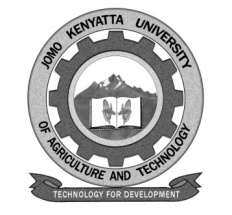                                                   W1-2-60-1-6JOMO KENYATTA UNIVERSITY OF AGRICULTURE AND TECHNOLOGYUNIVERSITY EXAMINATIONS 2014/2015SECOND YEAR FIRST/SECOND SEMESTER EXAMINATION FOR THE DEGREE OF BACHELOR OF COMMERCE/BUSINESS INFORMATION TECHNOLOGYHBC 2204: HUMAN RESOURCE MANAGEMENTDATE:   AUGUST 2015					         TIME: 2 HOURSINSTRUCTIONS:	ANSWER QUESTION ONE AND ANY OTHER TWO QUESTIONSQUESTION ONE Explain Human Resource Management and discuss how it relates to the management process of an organization.	[10 marks]Define Human Resource Planning and discuss its importance in today’s global competitive market.				[10 marks]Discuss the following terms in relation to collectiveBargaining Agreements:						[10 marks]	Substantive agreements						Distributive bargaining						Procedural agreements						Integrative deal					QUESTION TWO What are the main reasons why individual workers join a trade union?							[5 marks]i)	     Describe the process of establishing a pay structure        suitable to a business organization.			          [5 marks]ii)    Explain FOUR benefits of doing a job analysis in        organization.							[10 marks]QUESTION THREE Describe FOUR methods used by organizations in doing a job evaluation.							[10 marks]Explain FIVE reasons organizations must moderate trainingand developments of their employees.				[10 marks]QUESTION FOUR Companies do recruitment in order to locate and attract potential employees to apply for available jobs.  Explain THREE alternative methods to recruitment.			[10 marks]Central Organization of Trade Unions of Kenya (COTU) has several functions.  Discuss.					[10 marks]QUESTION FIVEDiscipline is a necessary action by Management to ensure individual employees follow established rules and procedures.  Discuss FIVE ways/basic rules that can help reduce resistance to disciplinary actions. 						[10 marks]Explain why it is necessary to have THREE parties inlabour relations issues. 						[10 marks]